Пожар на улице Кооперативной.24.12.2022 года в 14час 50 мин на пульт связи пожарно-спасательной отряда  № 40 (м.р. Сергиевский) государственного казенного учреждения Самарской области «Центр по делам гражданской обороны, пожарной безопасности и чрезвычайным ситуациям»  по системе 112 поступило сообщение о том, что горит сарай пгт Суходол  ул.Кооперативная д.139. На место были направлены пожарные расчеты ПСЧ№175, ПСО №40 ПСЧ№176  в количестве 2 ед. техники и 6 чел. личного состава. По прибытии к месту вызова, при проведении разведки было установлено, что горит хоз. постройка  открытым пламенем площадью 100 кв.м. На пожаре было задействовано 2 ствола «Б». В 15 час 02 мин включили 1 звено ГДЗС. В  15 час 02 мин прибыл ПСЧ№109  1ед. техники 3 чел личного состава подан ствол «Б» 16 час 10  мин возгорание было ликвидировано. В результате пожара ни кто не пострадал . Причины пожара выясняются.Уважаемые жители Самарской области! Государственное казенное учреждение Самарской области «Центр по делам гражданской обороны, пожарной безопасности и чрезвычайным ситуациям» обращается к Вам: во избежание возникновения пожара соблюдайте требования пожарной безопасности. В случае обнаружения пожара звоните по телефону «01», «101» или по единому номеру вызова экстренных оперативных служб «112».Инструктор противопожарной профилактики ПСО №40 Бишлер М.П.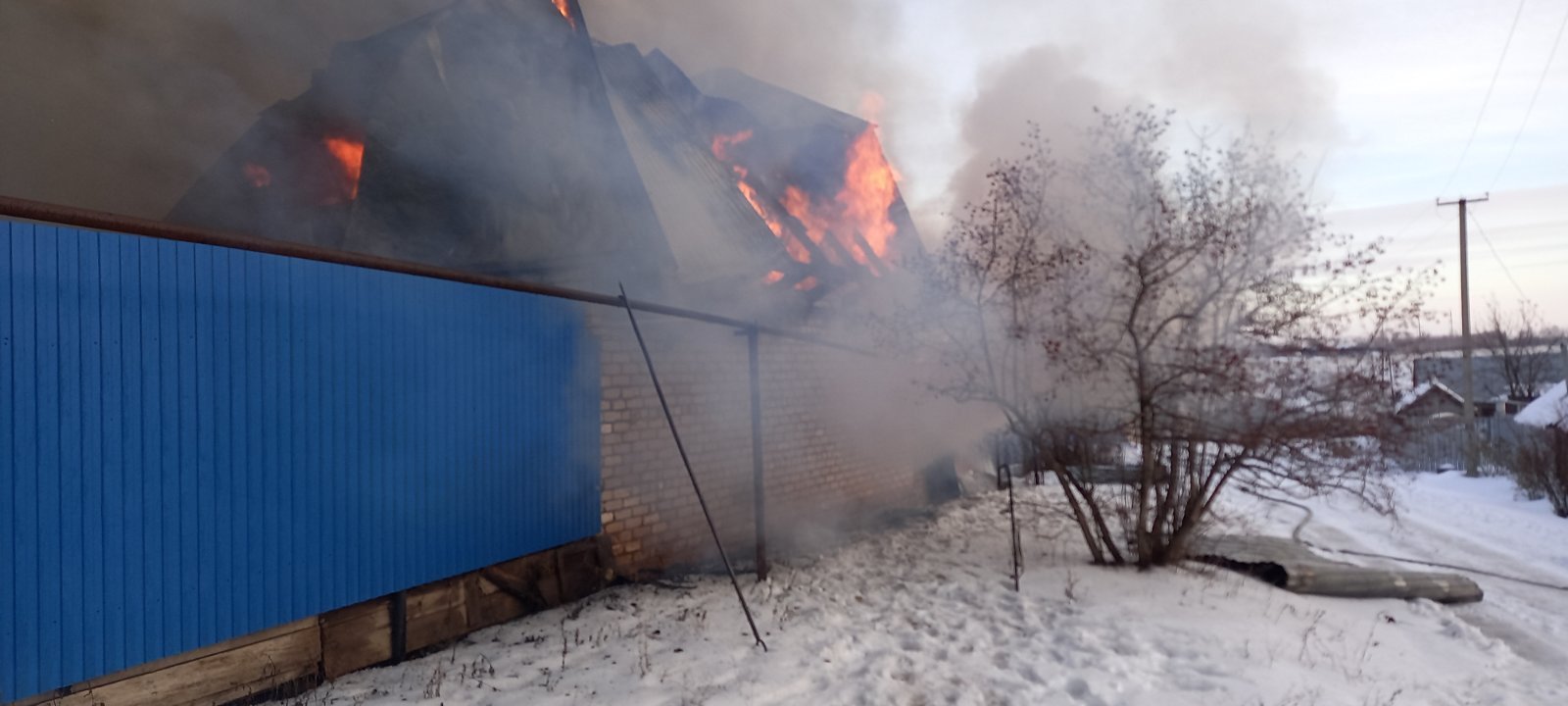 